UNIVERSIDAD MAYOR DE SAN ANDRÉSFACULTAD DE CIENCIAS SOCIALESCARRERA DE CIENCIAS DE LA COMUNICACIÓN SOCIAL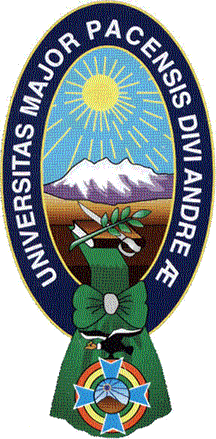 PROMOCIÓN DE ESPECTÁCULOS PÚBLICOS EN LA CIUDAD DE LA PAZCASO: FERIA DOMINICAL DE LAS CULTURASProyecto de grado para obtener el título de licenciatura POR: IRIS NEFERT MIRABAL NAVIATUTOR: Lic. EDGAR POMARLA PAZ – BOLIVIA2016DEDICATORIACorresponde dedicar este aporte destinado a optimizar la promoción de la Feria Dominical de las Culturas a la gestión de la Secretaría Municipal de Culturas del Gobierno Autónomo Municipal de La Paz, artífice de este exitoso proyecto cultural, que ha concitado desde el año 2000 la presencia y participación de distintos cultores de las artes para establecer un constante encuentro con todos los sectores generacionales y sociales de las poblaciones de la ciudad de La Paz.Tanto la Dirección de Fomento a la Producción Artística y Cultural, responsable directa de la tarea semanal de la organización e instalación de esta Feria, como el personal de toda la Secretaría Municipal de Culturas que apoya de manera sistemática esta acción de acceso a las expresiones del arte y las culturas, nos merecen el necesario reconocimiento y compromiso que se traduce en este trabajo.Mi invariable concepto de respeto y voluntad de colaboración hacia todos los sectores de las artes y artesanía que son los protagonistas de estas Ferias.   AGRADECIMIENTOSAgradecida al Padre Celestial por darme la oportunidad de estar en este mundo y poder contribuir con el arte y la cultura.Gracias a mamá María Yolanda Navía, por el apoyo, el impulso y la paciencia.Gracias a papá Juan Carlos Mirabal por la enseñanza espiritual, el cariño y confianza depositada.Mi sincero agradecimiento a Walter Gómez Méndez por su enseñanza y permitirme ser parte de este importante aporte cultural.Gracias Andrés Zaratti por creer en mí, por la confianza y el apoyo recibidos.Gracias a José y Carmiña Archondo por todo el apoyo incondicional.Gracias a Joaquín Gantier por la voluntad y el apoyo incansable.Gracias a David Portillo por toda su colaboración.Gracias a los que he tenido la grata oportunidad de ser parte de este emprendimiento de alto valor artístico cultural, para nuestra ciudad.Gracias al que ha sido posible la elaboración de este trabajo que tengo la satisfacción de hacer entrega.RESUMENDentro de las iniciativas municipales que se han venido implementando en la ciudad de La Paz durante los últimos años, se destaca la denominada “Feria Dominical de las Culturas”; evento de concurrencia masiva que convoca el encuentro y participación ciudadana en el centro de la urbe paceña. Dicha Feria se activa todos los domingos, durante 6 meses al año, y se orienta al fortalecimiento de vínculos de interés y cohesión entre diversidades culturales y generacionales, para ello propone espacios de actividad lúdica, plataformas de interés institucional propuestas por la sociedad civil organizada, así como una variedad de alternativas culturales y artesanales, además de espacios de promoción y difusión artística de diferente índole. Por las características descritas, el presente Proyecto de Grado ha focalizado su interés de investigación en la mencionada “Feria Dominical de las Culturas”, específicamente en aspectos concernientes al análisis constructivo de sus estrategias comunicacionales y las posibles innovaciones estratégicas que puedan ser un aporte significativo para enriquecer los emprendimientos de difusión, alcance y convocatoria ciudadana de tan importante y trascendental espacio de esparcimiento ciudadano, cultural y artístico.En consecuencia con lo descrito, el presente Proyecto pretende implementar metodologías basadas, sobre todo, en recursos de análisis cualitativo, para así posibilitar la detección de aciertos y dificultades concernientes a la planificación y ejecución estratégica de la “Feria Dominical de las Culturas”, con el noble fin de proponer innovaciones de rigor comunicacional, orientadas a enriquecer las iniciativas que llevan adelante los responsables de este valioso emprendimiento, proponiendo alternativas de renovación positiva que fortalezcan el alcance de su convocatoria,  concurrencia y beneficio ciudadano.GLOSARIOMensaje. Es imprescindible en el proceso comunicacional. Representa la información que el emisor desea transmitir al receptor y, al mismo tiempo, contiene los símbolos verbales y no verbales que representan la información proclive a lo que se desea transmitir.Al respecto, es necesario tomar en cuenta que, el mensaje emitido y recibido, siempre depende de la codificación y decodificación de las personas, por ello el mensaje está sujeto a variaciones interpretativas debido a los antecedentes y puntos de vista, tanto del emisor como también del receptor.Proceso de comunicación. En primera instancia el proceso surge a partir del desarrollo de una idea, que trata precisamente de la idea que el emisor desea transmitir. Es un paso importante del proceso, porque si el mensaje no vale la pena o tiene un flojo interés, todos los demás pasos siguientes serán inútiles.Luego sigue la codificación del mensaje, que consiste en traducir la idea en palabras, medios gráficos, esquemas u otros símbolos pertinentes para dar a conocer el mensaje que se desea emitir. El emisor es quien define el código a utilizarse, con el fin de organizar las palabras y los símbolos de manera que se facilite el tipo de transmisión. Existen diferentes tipos de códigos y cada uno de ellos obedece a sus particularidades como por ejemplo las lenguas e idiomas, las jergas, el lenguaje de señas, el doble sentido, la clave Morse, entre muchos otros. Receptor. En términos comunicacionales, el receptor es quien recibe el mensaje y, a su vez, cierra el proceso de comunicación mediante sus capacidades de recepción, decodificación y aceptación o no, del mensaje que se transmitió. Por tanto, el receptor es quien retro alimenta o no, al emisor. Por ejemplo, en una conversación, el receptor es quien responde a los mensajes del emisor y, sus respuestas pueden convertirlo en un nuevo emisor, el cual también espera la retroalimentación del nuevo receptor.Dentro de la lógica sistémica del proceso comunicacional, se han identificado cinco instancias que caracterizan al receptor: la recepción, referida a la transmisión permite a otra persona recibir el mensaje. La iniciativa del emisor pasa a los receptores, quienes se preparan para recibir el mensaje de indeterminadas formas, la decodificación, que es el proceso mediante el cual se lleva a cabo la traducción de mensajes a una versión comprensible para el receptor; la aceptación, que es el paso en el cual, una vez que los receptores han recibido y decodificado el mensaje, tienen la libre oportunidad de aceptarlo o rechazarlo; el uso, donde el receptor es quien determina el uso que va a otorgar a la información, por tanto puede aceptarla, criticarla o desecharla, adscribirse con voluntad y convicción o manifestar comportamiento siguiendo estereotipos o, en algunos casos instrucciones. Y finalmente la retroalimentación, la cual se suscita cuando el receptor reconoce el mensaje y responde al emisor. La retroalimentación es la respuesta del receptor al mensaje del emisor por ello ésta completa el circuito de la comunicación, dado que el mensaje que ha fluido del emisor es recibido y decodificado por el receptor, generándose un circuito de retorno al emisor mediante la respuesta del receptor, lo cual genera un vínculo comunicacional.ÍNDICE GENERALINTRODUCCIÓN									1	CAPÍTULO I: SITUACIÓN PROBLEMÁTICA1. ANTECEDENTES									3    1.1. Planteamiento de la situación problema					62. JUSTIFICACIÓN									93. OBJETIVOS									12    3.1. Objetivo general								12    3.2. Objetivos específicos								12CAPÍTULO II: MARCO TEÓRICO – CONCEPTUAL1. ASPECTOS GENERALES DE LA COMUNICACIÓN				14    1.1. Tipos de comunicación							15    1.2. Comunicación de masas							17    1.3. Cualidad externa e interna de la comunicación en ámbitos laborales									182. ASPECTOS GENERALES DE LA CULTURA					203. COMUNICACIÓN Y CULTURA						21    3.1. Promoción y difusión cultural							25    3.2. Las ferias como actividad social						26CAPÍTULO III: MARCO REFERENCIAL1. VISIÓN Y MISIÓN DEL GOBIERNO AUTÓNOMO MUNICIPAL     DE LA PAZ									281.1.	Visión										281.2.	Misión										292. DESCRIPCIÓN Y CARACTERÍSTICAS DE LA FERIA     DOMINICAL  DE LAS CULTURAS						29     2.1. Afluencia de públicos								33  2.2. Estructura y organización espacial de la feria dominical         de  las culturas									34CAPÍTULO IV: MARCO METODOLÓGICO1. CARACTERÍSTICAS DEL PROYECTO DE GRADO				382. ENFOQUE Y MÉTODO DE INVESTIGACIÓN				39    2.1. Tipo y diseño de investigación						41    2.2. Unidad de Análisis								42     2.3. Localización del proyecto							42    2.4. Beneficiarios del proyecto							433. FUENTES, TÉCNICAS E INSTRUMENTOS					44    3.1. La entrevista y sus características						45    3.2. El sondeo de opinión y sus características					48CAPÍTULO V: DIAGNÓSTICO1. ANÁLISIS DE FUENTES ESCRITAS Y TESTIMONIOS DE FUNCIONARIOS    MUNICIPALES ACERCA DEL EMPLEO DE ESTRATEGIAS DE COMUNICACIÓN PARA LA FERIA DOMINICAL DE LAS CULTURAS	       					51 2. RESULTADOS Y ANÁLISIS DEL SONDEO DE OPINIÓN   APLICADO EN LA FERIA DOMINICAL DE LAS CULTURAS		54    2.1. Cantidad de personas que respondieron al sondeo de opinión según rango de  edad y género						54    2.2. Resultados e interpretación del sondeo de opinión según ítem		553. CONCLUSIONES DEL DIAGNÓSTICO					63    3.1. Primera conclusión								63    3.2. Segunda conclusión								64    3.3. Tercera conclusión								64    3.4. Cuarta conclusión								65    3.5. Quinta conclusión								66CAPÍTULO VI: DESARROLLO DE LA PROPUESTA1. CARACTERÍSTICAS CENTRALES						68    1.1. Título de la propuesta 								69    1.2. Justificación de la propuesta							69    1.3. Objetivo de la propuesta							70    1.4. Desarrollo de la propuesta							70           1.4.1. Con relación a la Promoción						72           1.4.2. Con relación a la Difusión						74           1.4.3. Con relación a la Convocatoria						77REFERENCIAS									81ANEXOS										85INDICE DE TABLAS								Tabla 1. Personas que respondieron al sondeo según rango de edad y género	54Tabla 2. Resultados pregunta 1: ¿Cómo conoció la Feria Dominical de las Culturas?										55Tabla 3. Resultados pregunta 2. ¿Con qué frecuencia asiste a la Feria Dominical de las Culturas?								58Tabla 4. Resultados pregunta 3. ¿Conoce todos los sectores de la Feria Dominical de las Culturas?								58 Tabla 5. Resultados pregunta 4. ¿Qué es lo que más le gusta de la Feria?		59Tabla 6. Resultados pregunta 5. ¿Qué mejoraría en la Feria Dominical de las Culturas?									61REFERENCIAS	Alfaro O. (2014). Manejo de Recursos Humanos. Documento de Trabajo. Escuela de Gestión Pública Plurinacional. La Paz – Bolivia.Alonso, M. y Saladrigas, H. (2006). Teoría de la comunicación: una introducción a su estudio. La Habana, Cuba. Ed. Pablo de la Torriente.Auza, N. (2015). Sirwiñacu: contrato conyugal en relaciones de pareja dentro la cultura Aymara. Universidad Católica Boliviana. Facultad de Ciencias Humanas y Sociales. Carrera de Psicología. La Paz – Bolivia.Barbero, J. (2002). Comunicación e identidad. En revista Pensar Iberoamericano. Número 0. Junio de 2002. La Habana, Cuba.Barbero, J. (2003). Comunicación y cultura: una relación compleja. En portal Comunicación y comunidad. La Habana, Cuba. Ed. Félix Varela.Barbero, J. (2003). De los medios a las mediaciones. En portal Comunicación y comunidad. La Habana, Cuba. Ed. Félix Varela.Colby, B. (1996). Cognitive anthropology, en Levinson D. y Ember M. (eds), vol. 1. Enciclopedy of Cultural Anthropology, New York: Henry Holt. Cruz, L. (2003). Psicología del desarrollo de la edad temprana. La Habana, Cuba. Ed. Félix Varela.Denzin, N. Lincoln, Y. (2009). Qualitative Research Introduction. Center for Teaching, Research and Learning. Washington, D.C.: Research Support Group at the Social Science Research Lab American University.Dirección General de Extranjería y Turismo. (1938). La Paz le invita a visitarla. Documento de promoción cultural para la promoción de actividad turística en la ciudad de La Paz.García, C. (1997). Culturas híbridas y estrategias comunicacionales. En Estudios sobre las culturas contemporáneas. Número 005, Junio de 1997.García, C. (2006). ¿La modernidad dejo de ser una etapa histórica? En Revista de crítica cultural. Numero 34. Diciembre de 2006.Gobierno Autónomo Municipal de La Paz. (2013). Jiwaki: Revista Municipal de Culturas. Lo nuestro…lo que somos. La Paz – Bolivia. SPC Impresores. Hernández, S. (2010). Metodología de investigación. México D.F.: Ed. McGraw-Hill, quinta edición.Lujan G. (2008). El papel de los equipos de trabajos en la gestión por procesos, según el contexto de la dirección estratégica. Escuela de Gestión Pública Plurinacional. Documento de trabajo. La Paz – Bolivia. Otero, T. (2011). Protocolo y organización de eventos. Fundacio per la Universitat Operta de Catalunya. Barcelona – España. Portillo, D. (2014). Arte y Creatividad en la Primera Infancia. La Paz, Bolivia. ADEPI. Portillo, D. (2002). Creatividad Integral. La Paz. Bolivia. JICA. Quiroga, M. (2009). Figuras, rostros, máscaras: las identidades en Bolivia. La Paz – Bolivia. Fundación UNIR. Saladrigas, H. (2005). Introducción a la teoría y la investigación   en   comunicación. La Habana, Cuba. Ed. Félix Varela. Universidad Mayor de San Andrés. (2007). Reglamento de Proyecto de Grado. Resolución del Consejo Universitario Nº 485/07. Cap. IX. De las Modalidades de Graduación. Vigotsky L. (1987). Historia del desarrollo de las funciones psíquicas superiores. La Habana, Cuba. Ed. Científico Técnica. Yapu, Mario y otros. (2013). Pautas metodológicas para las investigaciones cuantitativas y cualitativas en ciencias sociales y humanas. La Paz - Bolivia: PIEB. Serie Metodológica. 4ta Edición. Webgrafía1. Águila, Y. (2006). Comunicación en la vida cotidiana.http://www.psicologiaonline.com/articulos.2. Barbero, J. (2004). Medios y cultura en el espacio latinoamericano. http://www.oei.es/pensariberoamerica/numero5.htm3. Bustamante, E. (2010). Diversidad en la era digital: la cooperación Iberoamericana cultural y comunicativa. http://www.oei.es/pensariberoamerica.4. Estrada, R. Cultura y comunicación. http://letrasuruguay.espaciolatino.com/aaa/estrada_ramirez_felipe/index.5. García, C. Definiciones en transición. En Cultura, política y sociedad.
http://bibliotecavirtual.clacso.org.ar/ar/libros/grupos/mato/GarciaCanclini.rtf6. Nájera, O. (2004). Las Ciencias de la Comunicación Frente a los Nuevos Paradigmas Científicos. En Razón y palabra, Número 36.http://www.razonypalabra.org.mx/anteriores/n36/onajera.html7. Tamayo, T. (2011). La perspectiva sociológica latinoamericana en los estudios del consumo. http://ojs.uo.edu.cu/index.php/stgo/article/viewANEXOSAnexo 1. Entrevista 1Datos generalesNombre del entrevistado: Marcelo JaldínCargo: Comunicador de Promoción y Producción del Área CulturalLugar de entrevista: Oficinas de la Dirección de Promoción Cultural del GAMLP.Fecha de entrevista: 19 de agosto de 2014 Entrevistador. Estamos con el funcionario, Marcelo Jaldín, quien presta sus servicios al Gobierno Autónomo Municipal de La Paz, específicamente en la Dirección de Promoción y Producción Cultural. Vamos a consultarle acerca de su actividad como responsable en comunicación y su experiencia directa con la Feria Dominical de las Culturas.Pregunta 1. ¿Qué estrategias comunicacionales se utilizan para convocar a diversos públicos de la ciudadanía paceña, con el fin de motivar su asistencia a la Feria Dominical de Culturas?Respuesta 1. Bueno… esta convocatoria primeramente se da porque ya tiene varios años de existencia esta feria, alrededor de unos seis o siete años que ya se maneja esta feria y personalmente ahorita te puedo decir que yo estoy trabajando hace unos tres o cuatro meses en esta repartición, sin embargo te puedo comentar que, lo que hemos podido hacer es primeramente definir un cronograma de la gente que puede participar, de los artistas y los grupos artísticos que puedan estar comprometidos cada domingo de feria, con sus propuestas. Por ello, se hace una selección de las mejores propuestas y todas las propuestas elegidas se las publica por ejemplo mediante una cuña de radio.Las cuñas de radio las hacemos acá, para eso primero hacemos un guion corto y los responsables de la central de comunicación de la alcaldía, nos colaboran haciendo la grabación de la voz de locución y plasman la idea como una cuña radial breve, destinada a promover propaganda referida a la Feria.Entre otras estrategias, también nos dedicamos a otras actividades como por ejemplo la producción de flyers o pequeños anuncios pequeños denominados plotters, los cuales se imprimen en gran cantidad y también los difundimos en nuestros lugares estratégicos, de modo que la gente se acerca, o estando en la calle e inclusive en la misma feria puede acceder de forma gratuita a la obtención de estos materiales, para que la gente se entere y se acerque. En si, la Feria Dominical no necesita mucha estrategia comunicacional porque es un espacio muy conocido desde hace años, entonces de por si la gente ya sabe que, el domingo de nueve de la mañana hasta la una o dos de la tarde, el Prado paceño va a estar lleno de actividades artísticas y culturales y también sabe que las avenidas aledañas a dicho paseo, van a estar cerradas.Pregunta 2. ¿Se toma también en cuenta a los medios de prensa escrita y los medios televisivos, con fines de convocatoria pública?Respuesta 2. En… algunas ocasiones digamos que sí se ha utilizado la prensa escrita, cuando hay algún grupo musical o artístico de renombre o, cuando hay algún espacio nuevo que se desea promocionar, entonces sí, sí se la ha utilizado, pero tengo entendido que actualmente estamos utilizando muy poco este medio de difusión y propaganda, sobre todo porque ya la gente sabe que la cita en el Paseo del Prado es de la gran mayoría de domingos durante el año, por ello nunca faltan los visitantes.La prensa escrita siempre es un buen respaldo para la promoción de este tipo de actividades, como la Feria Dominical pero, hoy en día, sobre todo la juventud ni compra ni lee los periódicos puesto que toda información la hace a través de la red y en la comodidad de sus celulares.Ahora… con relación a la televisión, de igual manera que con la prensa, cuando se hace el lanzamiento de la Feria Dominical de las Culturas correspondiente al año, porque esto es en el mes de abril y dura hasta octubre. Entonces, cuando se hace el lanzamiento, se programa una agenda de medios televisivos y radiales para que los distintos funcionarios a cargo del evento vayamos por los distintos canales con los que cuenta la red televisiva local. Bueno… la verdad es que vamos solamente a los canales de mayor teleaudiencia.Así promocionamos la Feria Dominical en diferentes programas de la tele, pero como dije, la gente ya de por sí conoce la actividad, salvo alguna actividad exclusiva de la Alcaldía, la cual requiera mayor difusión, por ejemplo cuando ha habido la noche, de La Larga Noche de Museos.Ahora, es importante mencionar que algunos domingos contados, se suspende la Feria porque se cruza con algunas actividades populares como son el Gran Poder o La Entrada Universitaria. Para este año tendremos las elecciones presidenciales en un día domingo, por tanto tampoco se abrirá la Feria en ese día.Pregunta 3. Si pidiera tu opinión profesional acerca de la estrategia comunicacional que pudiera tener mayor impacto en la difusión, promoción y convocatoria de públicos que concurran masivamente a la Feria, ¿cuál sería y por qué?Respuesta 3. Bueno… estamos en una temporada de cambios institucionales y, a mi forma de ver, la mayor convocatoria que se puede lograr es a nivel de las redes sociales, primero por el beneficio de que es gratis, porque uno puede abrir su página o usar su mismo perfil y publica cosas y actividades y la gente se entera de todo, mucho más si son paginas institucionales, entonces la gente con más aceptación de las actividades que realiza la Alcaldía, digamos ve estas publicaciones como facebook, twiter, etc. que son un medio contemporáneo de comunicación, por el cual también se pueden lanzar convocatorias, pero esto yo lo plantearía sólo al inicio del año, después no lo creo necesario.Ahora, una idea que me ha estado rondando por la cabeza tuene que ver con la presencia de muchos colectivos de personas que aun no son parte de colaborar en la Feria y tampoco son parte de las actividades de la alcaldía. Yo invitaría cordialmente a estos diferentes grupos a visitarnos, para escucharles a ellos y para analizar sus propuestas, después veríamos qué es lo que se puede hacer. Hemos visto gente, como por ejemplo a Rodrigo Villegas (músico de rock paceño) que a él le gusto y participó también una vez en la Feria Dominical y le encanta moverse en estas cosas gratuitas para la gente que no tiene acceso a espectáculos pagados, digamos que no tienen dinero o es gente menor de edad. Entonces hay muchas cosas que todavía tendríamos que analizarlas, estamos abiertos a cualquier propuesta de la gente.Anexo 2. Entrevista 2Datos generalesNombre del entrevistado: Juan Carlos GutiérrezCargo: Programador de Promoción y Producción del Área CulturalLugar de entrevista: Oficinas de la Dirección de Promoción Cultural del GAMLP.Fecha de entrevista: 19 de agosto de 2014 ------------------------------------------------------------------------------------------------------------Entrevistador. Estamos con el señor, Juan Carlos Gutiérrez, quien es funcionario del Gobierno Autónomo Municipal de La Paz, específicamente en la Dirección de Promoción y Producción Cultural. Vamos a consultarle acerca de su actividad como programador con vasta experiencia en la Feria Dominical de las Culturas.Pregunta 1. ¿Describa, a grandes rasgos, el circuito operativo que usted sigue para la programación de la Feria Dominical de Culturas?Respuesta 1. Con la experiencia que ha ganado durante 14 años que tiene la Feria Dominical de Culturas, debemos primero ser conscientes que se trata del mayor evento y actividad permanente dedicado al cultivo de las artes y la cultura en el país, además de constituirse en un espacio urbano del cual se apropia la ciudadanía para su sano esparcimiento y convivencia entre amigos y familia.Ahora bien, a principio de cada año, primeramente se lanza una convocatoria abierta, donde se invita a artesanos, artistas en sus diferentes disciplinas: música, danza, teatro, literatura, etc. y también se convoca a diversas instituciones, para que puedan participar con lo que tengan que ofrecer al público de esta Feria de los Domingos.Con tantas convocatorias realizadas, nuestra dirección, hoy en día cuenta con una enorme base de datos de personas que son nuestros contactos clave, hablo de músicos, artesanos, pintores, escultores, danzarines, actores, representantes de instituciones, escritores, entre muchas otras personas. Además ya tenemos, a través de numerosos ajustes a lo largo del tiempo, un conocimiento más preciso de la dinámica de la Feria y cuál es la mejor manera de distribuir los espacios y escenarios que ofrecemos al público.Es importante que se sepa que hace 14 años, la primera Feria de las Culturas tuvo 600 visitantes, lo cual fue todo un logro que dio inicio a una actividad enorme que hoy en día recibe, en algunas ocasiones a más de 12 000 visitantes en una sola jornada. Créame que se ha pasado por muchas dificultades, por ejemplo antes los vecinos de la zona se quejaban del ruido, lo transportistas se quejaban de la restricción vehicular, los restaurantes y comercios se quejaban de la ruptura de sus rutinas. En fin…muchos otros problemas que hoy en día han cambiado y, sobre todo los dueños de restaurantes y comercios nos apoyan porque han crecido también sus ingresos y hasta nos piden poner sus mesas y sillas en el Paseo del Prado para ampliar sus ganancias.Al principio, pocos empleados hacíamos la faena de colocar, tarimas, sillas, mesas, estantes, entre otras cosas. Hoy por hoy tenemos gente de apoyo en el montaje y desmontaje de la Feria Dominical, tenemos movilidades que nos permiten transportar materiales indispensables para el correcto funcionamiento de la Feria y la supervisión permanente de muchos funcionarios de nuestra repartición, quienes velan por el cumplimiento de las actividades, la correcta organización del evento y la seguridad de las personas.Tenemos 7 escenarios que están dedicados a diferentes áreas del arte escénico, por ejemplo tenemos un escenario central de música para grupos y artistas renombrados. Para participar en este escenario, también se lanza una convocatoria pública, la cual es respondida por numerosos artistas. Nosotros elegimos a los mejores trabajos para que vayamos programándolos e insertándolos con grupos ya conocidos para que vayan conociendo lo que llamamos “las tablas”, que es lo que mejor experiencia le da, sobre todo a los artistas jóvenes que desean expresar su música.Como le comentaba, tenemos una base de datos general, pero también tenemos una base de datos exclusiva de artistas en música en sus diferentes géneros: música folclórica, música jazz, música pop, música rock, música popular, música tradicional, etc., para poder interactuar con ellos y ofertar al público una variedad de propuestas durante los aproximadamente diez meses al año, que duran las Ferias dominicales. Ahora, es importante tomar en cuenta que luego, de esta manera, nosotros damos también paso a artistas nuevos que tendrían que traernos una maqueta o un CD con temas propios, eso para que nosotros también podamos elegir a las propuestas más interesantes y podamos también programarlos en alguno de los siete escenarios que tenemos.Después de eso, tratamos de apoyarlos programándolos en diferentes eventos del Gobierno Municipal como son: festivales y ferias en algunos macro distritos para que los muchachos y demás artistas principiantes vayan abriéndose campo y, llegado el momento, podamos también hacerles el “gancho” con alguna empresa discográfica para que produzcan sus propios discos.Pregunta 2. ¿Cómo es para usted un día domingo de Feria? ¿Cómo empieza y cómo termina?Respuesta 2. Bueno, para mí el domingo empieza a las 7:30 de la mañana, que tengo que estar ahí, en el paseo de El Prado, esperando a que me traigan los insumos que se utilizan en la Feria Dominical, como por ejemplos las sillas y las mesas, después viene lo demás, me refiero al apoyo de logística de la Unidad de Fomento a la iniciativa artística de promoción cultural, quienes llegan a vestir los escenarios que ellos dejan un día antes en todo lo que son los lugares definidos de el Prado.Se monta los escenarios de la música, el escenario de danza, el escenario de artes escénicas, de rock urbano, el escenario de la Trova y el escenario del adulto mayor, en un despliegue que con los años de experiencia ha mejorado en la velocidad de su instalación Bueno es así que podemos decir que día previo al evento, ya tenemos la mitad del trabajo logístico hecho, cosa de que a las 8 de la mañana ya se está poniendo redes, sombras, lonas, banners y algunas cosas más, para que la gente esté más cómoda y pueda disfrutar de todo cuanto se le ofrece en la Feria Dominical de las Culturas del Prado paceño.Posterior a ello, mi trabajo consiste en monitorear que todos los escenarios estén funcionando en correcto estado, llamando por teléfono a los artistas en caso de retrasos y cumpliendo los cronogramas trazados. Es muy importante monitorear el evento para que las actividades programadas y las presentaciones de los distintos artistas en los diferentes escenarios, comiencen y terminen en los horarios definidos, ya que algunos visitantes solamente asisten por alguna actividad específica de su interés, por ello hay que tener respeto por su tiempo y su concurrencia.Así, durante las cuatro horas de la Feria, mi función principal es la de monitorear que todo salga según lo planificado, atendiendo algunas contingencias que pueden deberse a problemas de sonido, confusión de algunos artistas respecto a los escenarios designados, algún reclamo o sugerencia de la gente, entre muchas otras variables que nunca dejan de estar presente, considerando que la actividad es grande y requiere del control y apoyo de mucho personal, felizmente, hoy en día las jornadas de Feria transcurren sin novedades relevantes y la gente se divierte y aprecia las actividades, participa en ellas y se olvida del estrés de la semana.Mi jornada de domingo termina en horas de la tarde, supervisando el desmontaje de aquello que en la mañana fue la Feria y, luego pareciera que, por arte de magia, todo el Paseo del Prado volviera a ser el que cotidianamente conocemos.Anexo 1. Entrevista 3Datos generalesNombre del entrevistado: Lic. Andrés ZarattiCargo: Director de Promoción y Producción CulturalLugar de entrevista: Oficinas de la Dirección de Promoción Cultural del GAMLP.Fecha de entrevista: octubre de 2014 Pregunta 1. ¿Cuáles son los aciertos de la Feria Dominical de las Culturas?Respuesta 1. Con relación a los aciertos, creo que el primero es apropiarnos de un espacio que está destinado a las movilidades (medios de transporte) y ahora lo volvemos un espacio peatonal, hubo muchas sugerencias de irnos a otros espacios de la ciudad; al Campo Ferial y otros lugares, donde podíamos desarrollar una feria más tranquila, pero consideramos que el hecho de apropiarse de un espacio público tiene otro concepto y el corazón de la ciudad está en el paseo de el Prado y la población lo ha entendido. El segundo aspecto ha sido el tema de diversificar la feria, tratar de que no sólo sean espectáculos de música y de artes escénicas, sino ampliar el espacio a las artes plásticas y artes visuales.El tercer acierto es el hecho de convertir a la feria en un espacio informativo donde la población pueda conocer campañas de información institucional u otra dinámica que llevan adelante instituciones, tanto públicas como privadas, que participan de la Feria Dominical de las Culturas. Un cuarto acierto para mí, es el hecho de tener un espacio para informar acerca de la gestión y los diferentes servicios que se ofrece para la población, la cual no sabe donde informarse, y la feria es un canal.Pregunta 2. En su criterio ¿Cuáles son los desaciertos de la Feria Dominical de las Culturas?Respuesta 2. En cuanto a los desaciertos es que tal vez estamos haciendo crecer mucho el tema gremial y el tema de venta de artículos que hace que se distorsione el lugar, pero es por la rotación. Si bien hay un grupo que ha iniciado y tiene un espacio permanente hay otro grupo que va rotando y que son invitados para tratar de democratizar este espacio que es un elemento fundamental de la Feria; pero es un porcentaje grande de gente que dice que no debemos tener una feria empresarial de artículos sino una feria cultural, y en eso tal vez una debilidad también es que no hemos podido consolidar un espacio de mercado cultural, todavía no hemos podido convencer y hacer entender a los artistas, que es un espacio para vender productos de cultura, no solo ofrecer el espectáculo, sino también el hecho de dar a conocer cómo se produce una guitarra hasta el hecho de vender un tutú de los bailarines de ballet, los artículos que tengan que ver con algunas expresiones, cuerdas para guitarra, cancioneros, etc., todavía nos falta volver un espacio de mercado cultural, para que los artistas se puedan promover, no sólo actuando o presentando obras.Otra debilidad es que no hemos podido generar una articulación con los teatros, para que se pueda hacer preventas y nuestros museos, sobre la información y el tema de información institucional de la Oficialía Mayor de Culturas, no hemos tenido la capacidad de informar sobre la agenda de las actividades que estamos desarrollando día a día, a diferencia de otras unidades que si han asumido a la Feria Dominical como espacio importante de información.Otra debilidad, hicimos una encuesta para ver de dónde venía la gente, y hay mucha gente que no viene de laderas, nos falta difundir la Feria en laderas y en ciertas zonas, es un público de ciertos sectores sociales, y es un tema que debemos tratar de mejor manera con una estrategia de difusión a nivel  barrial más que utilizar los medios tradicionales.Pregunta 3. ¿Se han cumplido con las metas trazadas para la Feria Dominical de las Culturas?Respuesta 3. Siento que falta mucho, tengo un temor que la Feria se está estancando, creo que el reto para el 2015 es darle una renovación, cambiar formatos, creo que hay que ser más creativos, hemos ido cambiando, cambiando cada año, ampliando más escenarios, ampliando tamaños y ciertas dinámicas, pero nos falta, creo hay que darle una nueva cara, una nueva fuerza, un nuevo impulso debería ser más participativa, mas interactiva en los escenarios, con espacios donde el público pueda aprender a bailar o espacios como el karaoke que ha funcionado muy bien, u otro tipo de articulaciones que no estamos todavía pensando. También nos falta el tema de generar equipamiento para la calle, seguimos utilizando equipo muy pesado, muy complicado, a pesar de tener muchas experiencias, no hemos  identificado todavía el mejor material que sea más fácil para el tema del armado, que sea más versátil. La Feria ha crecido y estamos satisfechos pero falta mucho por hacer, para que no se muera, porque si un proyecto se queda estancado, se vuelve monótono tiende a caer, sigue habiendo una alta participación de la población, ella demanda la Feria pero creo que tenemos que dar otro tipo de dinámicas.Pregunta 4 ¿Qué proyección se tiene para la Feria Dominical de las Culturas?Respuesta 4. La proyección es hacer un relanzamiento el 2015, volverla más participativa, trabajar en que sea un mercado cultural, tener un espacio en industrias culturales, consolidar alianzas con algunas entidades que trabajan con lo artístico escénico que puedan hacer pre ventas y dar información, consolidar servicios informativos más claros para la población que se ha disminuido enormemente, inclusive informar sobre los trámites y dar una alternativa de servicios municipales de información de venta de servicios artístico culturales, y que el público no solo vaya a ver sino a interactuar.Otro reto importante es seguir democratizando la Feria, este año hicimos una convocatoria con muy poco tiempo, la idea es ampliar, presentar artistas consagrados pero también artistas que están surgiendo, que sea un espacio de promoción, ligando y articulando todo con las ferias distritales que todavía están muy débiles pero que deberíamos reforzar para tener ferias de mediana envergadura, que deberían ser por lo menos dos veces al mes y que eso se implemente en éste año. Estuvo planificado pero no lo hemos podido realizar.FERIA DOMINICAL DE LAS CULTURAS –  PASEO EL PRADO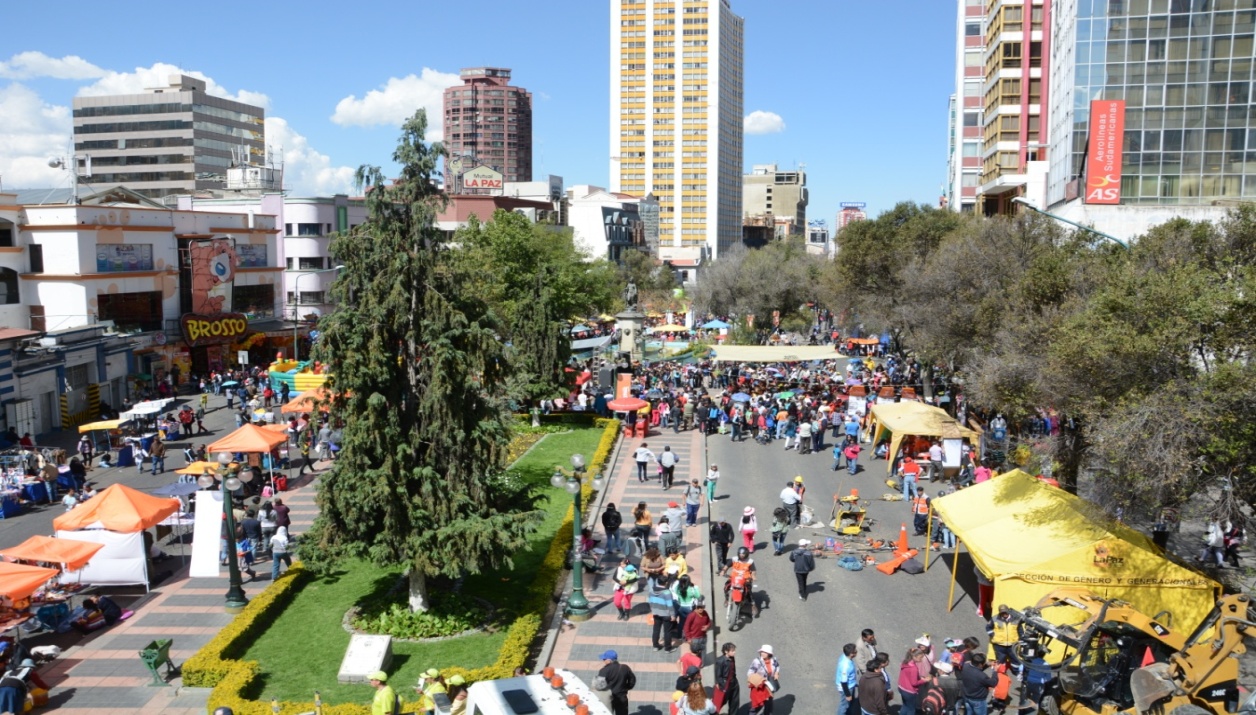 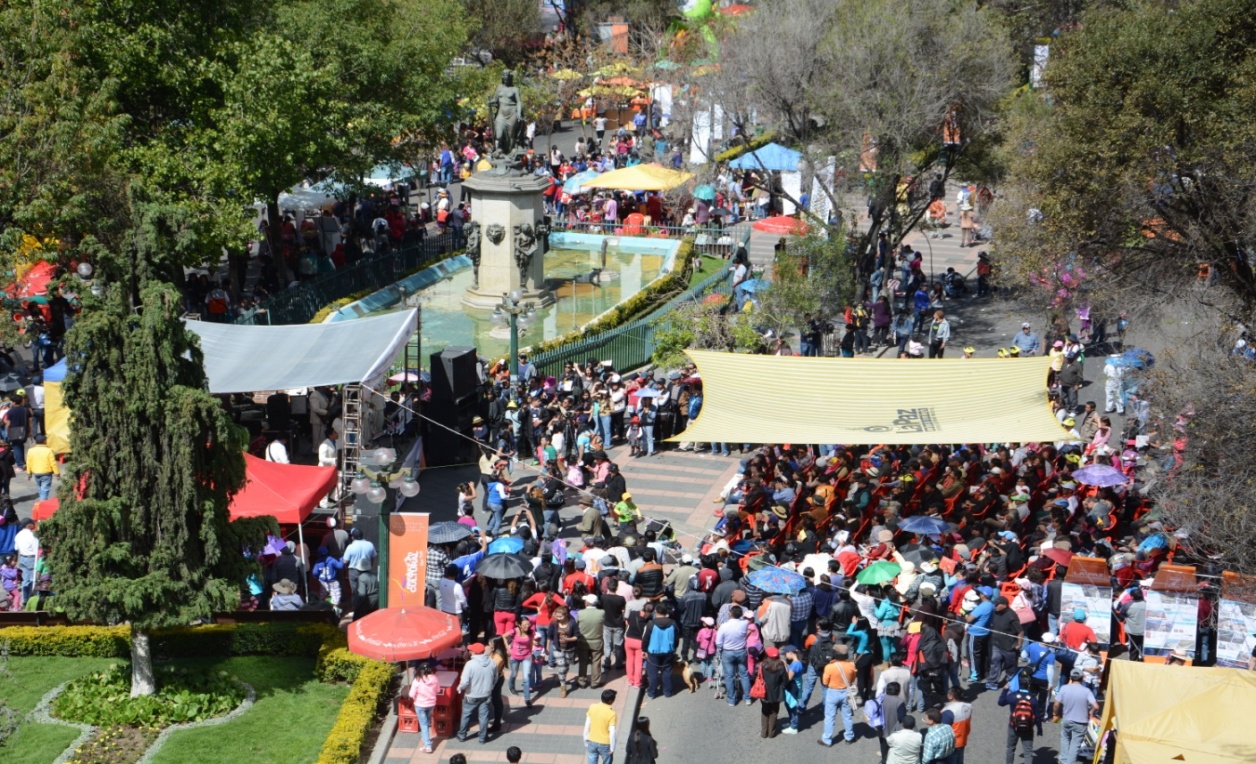 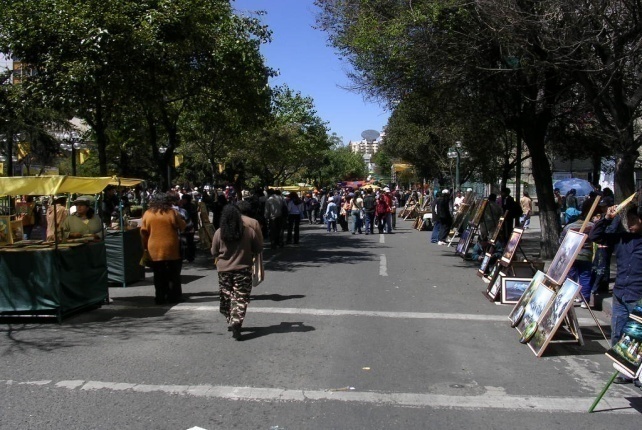 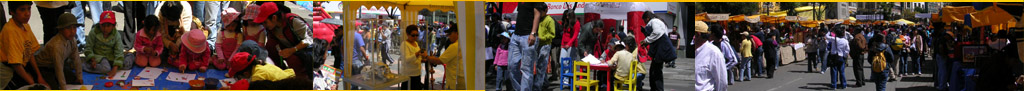 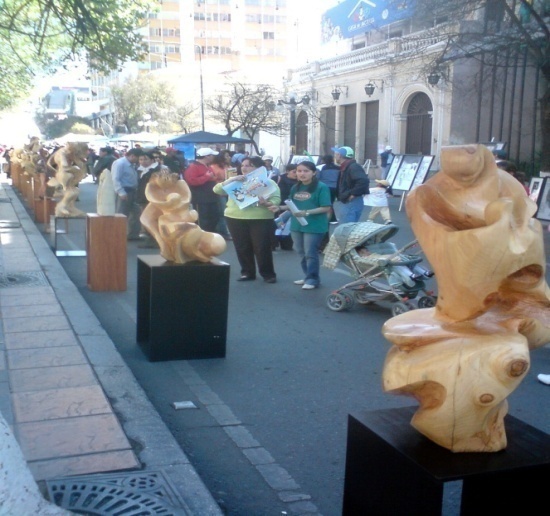 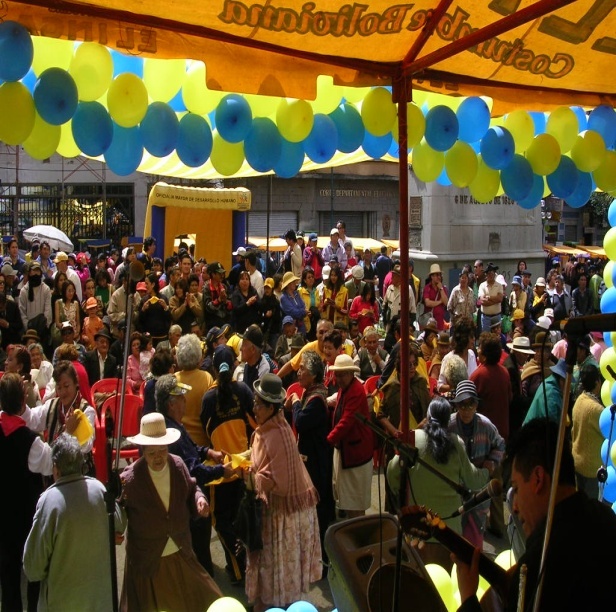 	INTRODUCCIÓN